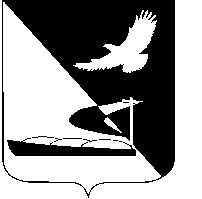 АДМИНИСТРАЦИЯ МУНИЦИПАЛЬНОГО ОБРАЗОВАНИЯ«АХТУБИНСКИЙ РАЙОН»РАСПОРЯЖЕНИЕ24.11.2017      					                  № 712-рО создании комиссии при администрацииМО «Ахтубинский район» по обследованию регулярных муниципальных маршрутовна территории МО «Ахтубинский район»На основании письма Министерства образования и науки Российской Федерации от 29 июля 2014 года № 08-988 «Об организации перевозок обучающихся в образовательные учреждения», во исполнение приказа Министерства транспорта Российской Федерации от 8 января 1997 года № 2 «Положение об обеспечении безопасности перевозок пассажиров автобусами», в целях повышения безопасности дорожного движения: 1. Создать комиссию по обследованию  регулярных муниципальных маршрутов на территории  МО «Ахтубинский район» (прилагается). 2. Отделу информатизации и компьютерного обслуживания администрации МО «Ахтубинский район» (Короткий В.В.) обеспечить размещение настоящего распоряжения в сети Интернет на официальном сайте администрации МО «Ахтубинский район» в разделе «Документы» подразделе «Документы Администрации» подразделе «Официальные документы».	3. Отделу контроля и обработки информации администрации МО «Ахтубинский район» (Свиридова Л.В.) представить информацию в газету «Ахтубинская правда» о размещении настоящего распоряжения в сети Интернет на официальном сайте администрации МО «Ахтубинский район» в разделе «Документы» подразделе «Документы Администрации» подразделе «Официальные документы».							Глава муниципального образования                                             В.А. ВедищевПриложение                                                                           к распоряжению администрации                                                  МО «Ахтубинский район»                                                                                 от 24.11.2017 № 712-рСОСТАВкомиссии по обследованию  регулярных муниципальных маршрутов на территории МО «Ахтубинский район»Верно:Хрищатый А.В.- заместитель главы администрации, начальник  управления  коммунального хозяйства, председатель                                  комиссииЛихобабина А.Н.- главный специалист управления коммунального  хозяйства администрации МО «Ахтубинский район»,  секретарь комиссииГринин С.А.- врио начальника ОГИБДД ОМВД России по   Ахтубинскому району (по согласованию)Шамьянов Е.К.- государственный инспектор дорожного надзора                                  ОГИБДД ОМВД России по Ахтубинскому району                                  (по согласованию)Ляпунов К.Н.-  директор ООО «КомДорА» (по согласованию)